愛媛県立医療技術大学医技大祭　2019　お笑いライブ【日程】2019年　10月20日（日）【時間】開場10：30／開演11：00【会場】学内　体育館（自由席）【出演者】カミナリ、あぁ～しらき観覧無料！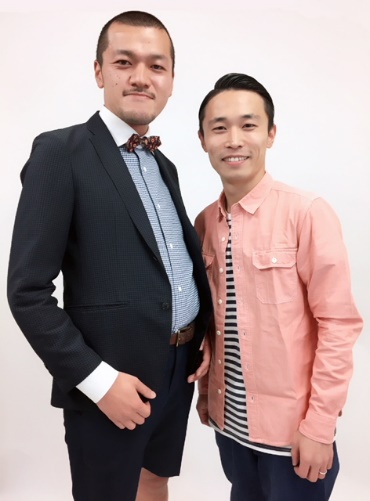 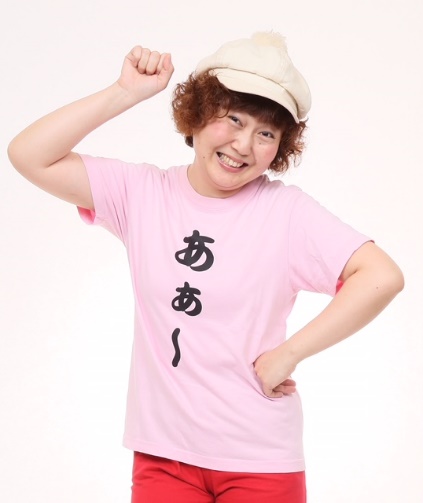 カミナリ　　　　　　あぁ～しらき【注意事項】※自由席となりますので、先に並ばれた方から順に前から詰めて椅子にお座りください。※カメラ、ビデオカメラ、スマートフォン及び携帯電話で録画録音することは禁止いたします。※公演中は、スマートフォン、及び携帯電話の電源はお切りください。※手荷物のお預かりはできませんので、各自、自己管理をお願いいたします。※主催者及び、出演者は会場内外でのお荷物の紛失、盗難の責任は一切負えません。※主催者及び、出演者は会場内外でのお客様のトラブルの責任は一切負えません。※係員の指示に従わない場合、また、ほかのお客様のご迷惑になる行為を行う場合は退場していただきます。また、上記行為等により、公演をやむなく中断、中止する場合があります。【お笑いライブのお問合せ】愛媛県立医療技術大学　学生祭実行委員会TEL：089-958-2171（直通/平日10：00～15：30）MAIL：igd2019gakusai@gmail.com